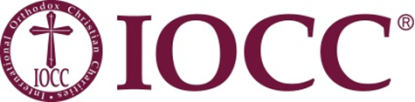 ΑΝΑΚΟΙΝΩΣΗ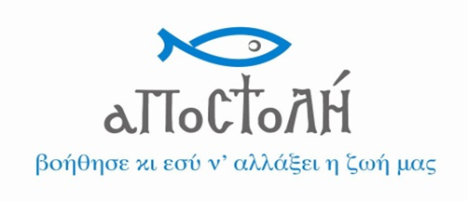 ΠΡΟΓΡΑΜΜΑ ΕΝΙΣΧΥΣΗΣ ΕΠΙΧΕΙΡΗΣΕΩΝ ΚΑΙ ΣΥΝΕΤΑΙΡΙΣΜΩΝ 2020-2021Ο Φιλανθρωπικός Οργανισμός της Ιεράς Αρχιεπισκοπής Αθηνών ΑΠΟΣΤΟΛΗ, σε συνεργασία και με χρηματοδότηση του Διεθνούς Ανθρωπιστικού Οργανισμού International Orthodox Christian Charities – IOCC, διενεργεί για έκτη συνεχή χρονιά πρόγραμμα ενίσχυσης επιχειρήσεων και συνεταιρισμών που δραστηριοποιούνται στον πρωτογενή και δευτερογενή τομέα με δωρεά εξοπλισμού ή/και υπηρεσιών και επιχειρηματική καθοδήγηση (mentoring). Από το 2014 μέχρι σήμερα 109 επιχειρήσεις και συνεταιρισμοί έχουν λάβει δωρεάν παραγωγικό εξοπλισμό συνολικής αξίας μεγαλύτερης του €1,5εκ. εκσυγχρονίζοντας την παραγωγική τους διαδικασία, δημιουργώντας ή διατηρώντας θέσεις εργασίας, 19 μέλη αγροτικών συνεταιρισμών εκπαιδεύτηκαν στην ασφαλή διαχείριση τροφίμων, ενώ οι ιδιοκτήτες 24 μικρών επιχειρήσεων του αγρο-διατροφικού τομέα και των πολιτιστικών και δημιουργικών δραστηριοτήτων ενισχύθηκαν και με επιχειρηματική καθοδήγηση (mentoring) από έμπειρα μέλη – μέντορες του ΚΕΜΕΛ (Κέντρο Εθελοντών Μάνατζερ Ελλάδος). Οι ωφελούμενες επιχειρήσεις υποστήριξαν εκατοντάδες ευπαθείς ομάδες κυρίως με τη δωρεά τροφίμων παραγωγής τους, αξίας ίσης με το 10% της αξίας της λαμβανόμενης δωρεάς από την ΑΠΟΣΤΟΛΗ».Οι επιχειρήσεις και συνεταιρισμοί που είναι εγκατεστημένοι στην Ελλάδα, δραστηριοποιούνται στους τομείς της Αγροδιατροφής/ Βιομηχανίας Τροφίμων και των Πολιτιστικών και Δημιουργικών Βιομηχανιών και έχουν κλείσει δύο διαχειριστικές χρήσεις με ετήσιο κύκλο εργασιών €15.000-€1.000.000 μπορούν να υποβάλλουν τις αιτήσεις τους ηλεκτρονικά, χωρίς προσκόμιση δικαιολογητικών, έως και τις 20 Μαΐου 2020. Ο κάθε ωφελούμενος δύναται να λάβει δωρεά παραγωγικού εξοπλισμού/ υπηρεσιών συνολικής αξίας έως 10.000 ευρώ (περιλαμβανομένου ΦΠΑ) και επιπλέον επιχειρηματική καθοδήγηση (mentoring). Επιχειρήσεις και συνεταιρισμοί που έχουν ήδη ωφεληθεί από το ίδιο Πρόγραμμα σε προηγούμενα έτη, μπορούν να υποβάλλουν αίτηση μόνο για πιστοποιήσεις (όπως, θέματα διαχείρισης ποιότητας και ασφάλειας τροφίμων). Πληροφορίες και ανακοινώσεις: στην ιστοσελίδα του οργανισμού ΑΠΟΣΤΟΛΗ www.mkoapostoli.gr στην ενότητα «Η Δράση μας», στην υποενότητα «Προγράμματα» με τον τίτλο «Πρόγραμμα Ενίσχυσης Επιχειρήσεων και Συνεταιρισμών».